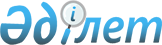 О внесении дополнений в постановление от 25 декабря 2008 года № 330
"Об организации оплачиваемых общественных работ на 2009 год"
					
			Утративший силу
			
			
		
					Постановление акимата Шемонаихинского района Восточно-Казахстанской области от 26 мая 2009 года N 490. Зарегистрировано Управлением юстиции Шемонаихинского района Департамента юстиции Восточно-Казахстанской области 9 июня 2009 года N 5-19-98. Утратило силу в связи с истечением срока действия - письмо акимата Шемонаихинского района от 15 января 2010 года № 2/83

      Сноска. Утратило силу в связи с истечением срока действия -  (письмо акимата Шемонаихинского района от 15.01.2010 № 2/837).

      На основании подпункта 13) пункта 1 статьи 31 Закона Республики Казахстан от 23 января 2001 года № 148 «О местном государственном управлении и самоуправлении в Республике Казахстан», статьей 5, 7, 20Закона Республики Казахстан от 23 января 2001 года «О занятости населения», постановления Правительства Республики Казахстан от 19 июня 2001 года № 836 «О мерах по реализации Закона Республики Казахстан от 23 января 2001 года «О занятости населения», в целях расширения системы государственных гарантий и для поддержки различных групп населения, испытывающих затруднение в трудоустройстве, акимат Шемонаихинского района ПОСТАНОВЛЯЕТ:



      1. Внести в постановление от 25 декабря 2008 года № 330 «Об организации оплачиваемых общественных работ на 2009 год» (зарегистрировано в реестре государственной регистрации нормативно-правовых актов за № 15-19-86 от 30 декабря 2008 года, опубликовано 4 января 2009 года в газете «Уба-Информ» № 4) с изменениями и дополнениями, внесенными постановлением от 10 апреля 2009 года № 444 «О внесении изменений и дополнений в постановление от 25 декабря 2008 года «Об организации оплачиваемых общественных работ на 2009 год» (зарегистрировано в реестре государственной регистрации нормативно-правовых актов за № 5-19-95 от 6 мая 2009 года, опубликовано 8 мая 2009 года в газете «Уба-Информ» № 19) следующие дополнения:



      в приложении 2 «Перечень лиц относящихся, к целевым группам» дополнить пунктами 14, 15, 16, 17 согласно приложения к настоящему постановлению.

      2. Настоящее постановление вводится в действие после дня официального опубликования.       Аким Шемонаихинского района                  Г.Ермолаев

Приложение     

к постановлению акимата

Шемонаихинского района

от 26 мая 2009 года № 490 ПЕРЕЧЕНЬ

лиц, относящихся к целевым группам      14. Высвобожденные граждане;

      15. Лица, не работающие длительное время (более одного года);

      16. Лица, занятые в режиме неполного рабочего времени, в связи с изменением в организации производства, в том числе при реорганизации и (или) сокращения объема работ;

      17. Лица, находящиеся в отпусках без сохранения зарплаты.
					© 2012. РГП на ПХВ «Институт законодательства и правовой информации Республики Казахстан» Министерства юстиции Республики Казахстан
				